                            Membership Application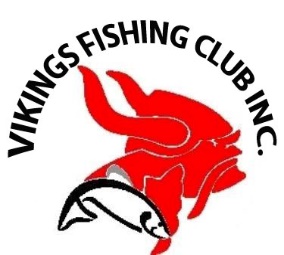                                 Date of Application  ….……………………..Applicant InformationPhone: (H) …………………………….Phone: (W)  …………………………….  Mobile:   …………………………………..
Email:  …………………………………………………  Vikings Group Club Membership Number:  ……………………..
                                                                                       (Essential for Membership to be accepted)
Vikings Fishing Club Membership Fee:  $  …………………….………

Membership Type:
    (Please circle)		Single ($55)		Family ($85)		Boat Owner ($30)

By becoming a member of Vikings Fishing Club ACT Inc (VFC), I will adhere to the VFC Constitution and Club Rules as found at www.vikingsfishing.com.au.
Family DetailsSpouse Name:  .…..…………………………………………………………………………………………………………….…Spouse Vikings Group Club Membership Number:   ……………………………………………………………………….

Children Details
Full Name:   ….………………………………………………………………………………………………………………………Full Name:  ...…..……………………………………………………………………………………………………………………Full Name: ……..……………………………………………………………………………………………………………………Full Name:   …………………………………………………………………………………………………………………………Signature
Signature:   ……………………………………………………………………………………Date:  ….…….…………………..Office Use Only
Receipt No:  ..…………………………….….... Initial  …...………………………..……… Date:  ………………….………..
 

Entered in Club Records:   ……………………  Initial:………………………………..  Date:…………………..…….…….Full Name: DOB:DOB:	Surname	Surname            First Name                                                Title            First Name                                                Title....     Address: 	Apartment/Unit No                                           Street 	Apartment/Unit No                                           Street 	Apartment/Unit No                                           Street 	Suburb                                                             State	Suburb                                                             State	Suburb                                                             StatePost CodePost CodePost Code       (Updated March 2022)
                                                         Surname                              First NameTitle

	                  Surname                              First NameDate of Birth	                  Surname                              Firs NameDate of Birth	                  Surname                              First NameDate of Birth	                  Surname                              First NameDate of Birth